NASTAVA NA DALJINU: 4. RAZREDNastavna jedinica: BOŽJA SVOJSTVA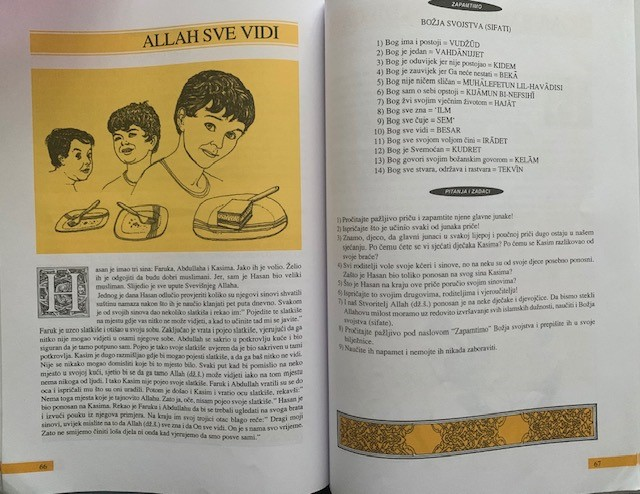 Dragi učenici nakon što ste pročitali priču Allah sve vidi (udžbenik, strana 66) i slikovito vam objašnjeno Njegovo svojstvo SEM', a to znači da Bog sve vidi, u svoje bilježnice stavite naslov BOŽJA SVOJSTVAS obzirom da ćete se cijeli vaš život susretati s potrebom znanja Božjih svojstava, bilo bi lijepo da ih naučite napamet i to po redu kako su u vašem udžbeniku ispisane na strani 67.Ispod naslova možete napisati:BOŽJIH SVOJSTAVA IMA ________. (sami dopunite koliko)Ispod na prazne crtice odgovorite1.KELAM – Bog govori svojim božanskim govorom.2.'ILM - ________________________________________________3.VUŽUD –________________________________________________4.MUHALEFETUN LIL HAVADISI – ___________________________________________________________________________________________5.KIJAMUN BI NEFSIHI – _______________________________________6.SEM' – ________________________________________________7.VUDŽUD – ________________________________________________8. KUDRET – ________________________________________________9.IRADET –________________________________________________10.VAHDANIJJET – ______________________________________________11.BOG JE ODUVIJEK - ___________________________________________12.TEKVIN - ________________________________________________13.HAYAT – ________________________________________________14. BOG JE ZAUVIJEK - ___________________________________________Nakon što ste to prepisali fotografirajte i pošaljite svom vjeroučitelju/vjeroučiteljici….Kada naučite Božja svojstva provjerite svoje znanje na: https://learningapps.org/view1675720ihttps://learningapps.org/view2414313